Savio 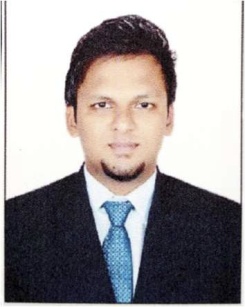 Email: savior.357918@2freemail.com SYNOPSISSeasoned and results driven professional backed with expertise in Sanction Screening and transaction monitoring. I want to work with an organization which would offer me an opportunity for continuous learning & new challenges, an organization which provides adequate scope and long-term growth, wherein I would contribute and add value to myself and the organization as a whole.ACADEMIC CREDENTIALDecember 2013: Diploma in Financial Management from NM CollegeApril 2011: Bachelor of Financial Market from Mumbai University,March 2008: H.S.C from Mumbai Board,March 2006: S.S.C from Mumbai BoardCORE COMPETENCIESPROJECTS AND ACHIEVEMENTSPart of a QA Team that helped in Mitigating Low Quality Escalation resulting in quicker TAT and customer satisfaction.Created an Excel Model, which helped in increasing the productivity of operators.Worked on a STP project for high value customers which helped the business in a achieving quicker TATMost marked improvement award.ORGANIZATIONAL EXPERIENCEOrganization		: JP Morgan Service India Pvt LTDDuration		: From June 2011 till dateDesignation		: Operational Analyst- OFAC Sanction Screening 	Job Profile Includes:Screen Payments/ Swift Messages in accordance with OFAC Policies, Procedures and Practices to ensure compliance with laws and RegulationWork in tandem with onshore OFAC Screening team and the Compliance teamEnsure Performance/Deliverables is in accordance with the SLA Investigation of potential sanctions, PEP hits on underlying clients generated from World Check applicationInterface with Compliance for clarification and additional informationActively Participate within the team to improve efficiency and assist team to overcome the issue by knowledge sharing and adequate training and coaching sessionsSend out weekly/Monthly reports of Team Performance.Carry out Manual Screening where online Screening is not feasible due to system limitation.Responsible for creation of “good guys” and “bad guys” (customer) lists to reduce false positives and enable easy reporting of positive matches.Quality Analysis and Reconciliation.Manage various market and regional cut offs.Attend meetings and trainings to keep abreast of the latest developments in sanction screening.PERSONAL DETAILSDate of Birth		: 27th June 1990Marital status		: UnmarriedNationality		: IndianLanguage		: English, Hindi, Marathi and Malayalam.Hobbies		: Reading, Music, Dance, Sports and Learning new things.Content Review & OptimizationAdvanced ExcelWorld CheckOFAC Sanction Screening